EVALUACIÓN DE DIAGNÓSTICONombre: __________________________________________________________________________Lee los siguientes documentos, y luego responde las preguntas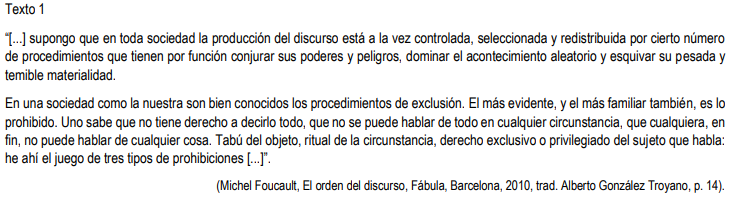 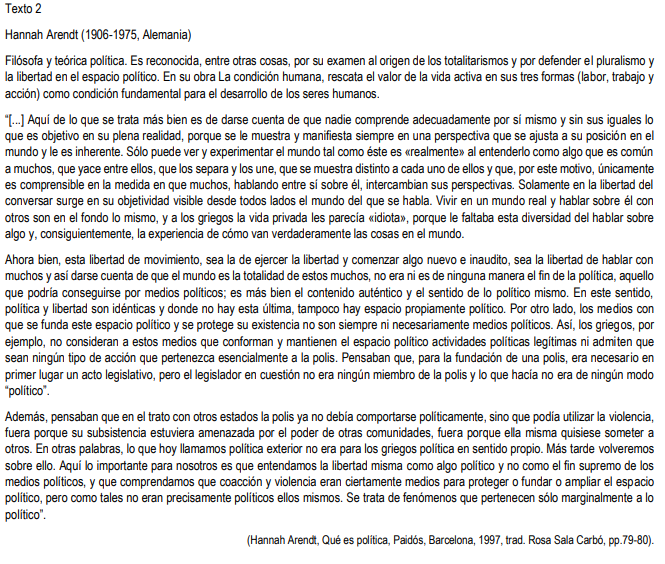 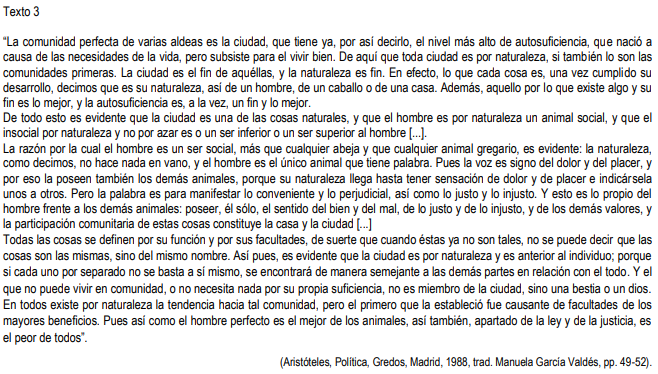 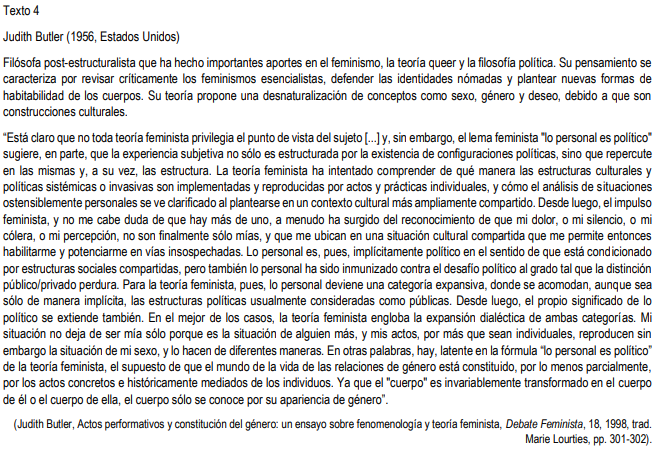 ¿Qué entienden por política los autores? ____________________________________________________________________________________________________________________________________________________________________________________________________________________________________________________________________________________________________________________________________________________________________________________________________¿cuál es el principal problema de la política para cada uno de los autores?____________________________________________________________________________________________________________________________________________________________________________________________________________________________________________________________________________________________________________________________________________________________________________________________________Según su opinión, ¿qué entiende por política?____________________________________________________________________________________________________________________________________________________________________________________________________________________________________________________________________________________________________________________________________________________________________________________________________